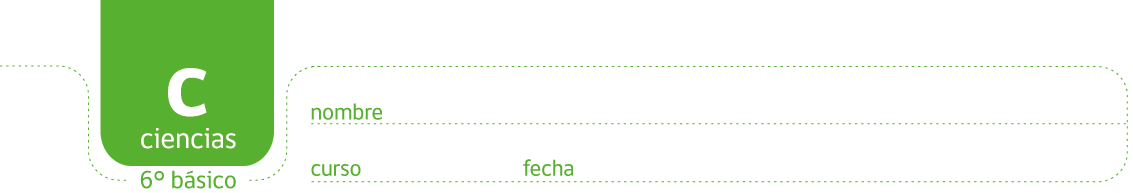 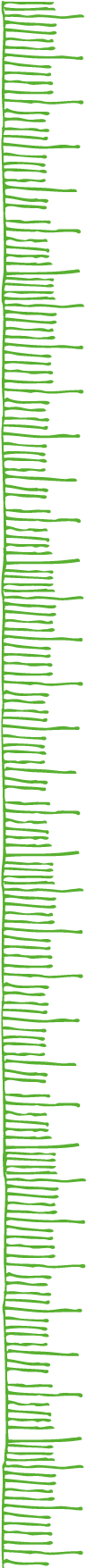 PAUTA ACTIVIDAD: ESTADOS DE LA MATERIA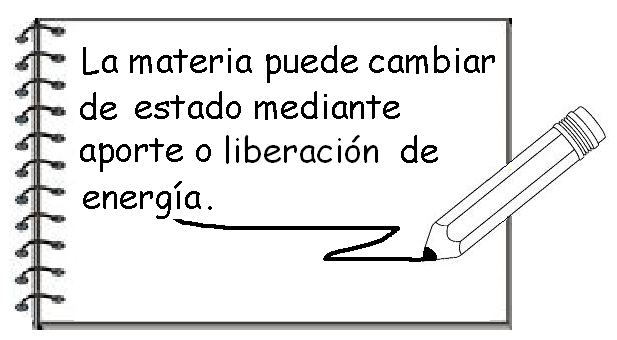 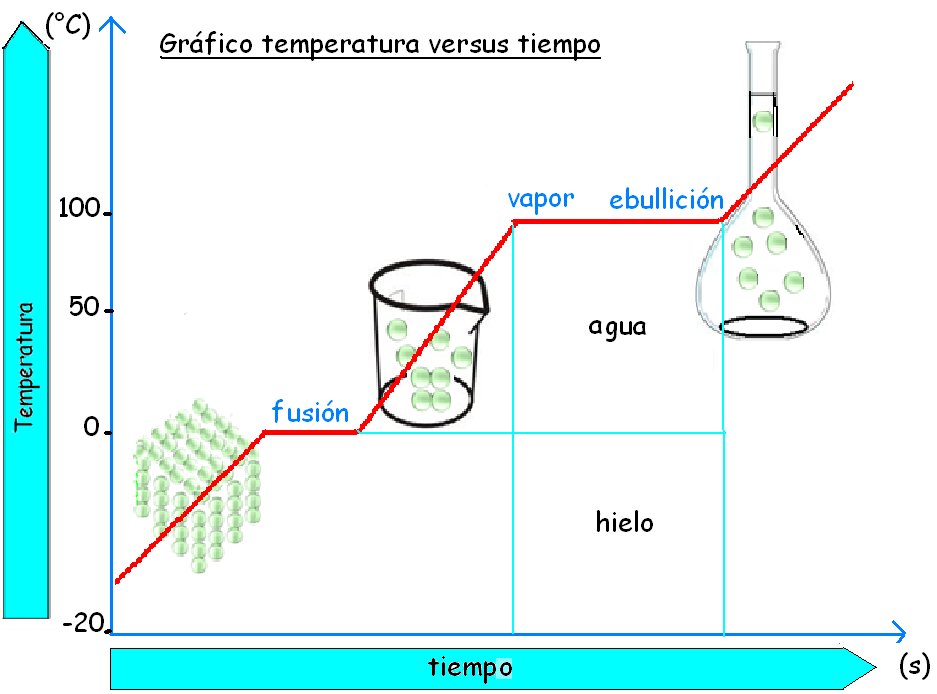 Actividad : Dibuje las partículas según el estado de la materia,lea las intrucciones que aparecen en el costado de cada recuadro. (Represente las particulas mediante circulos)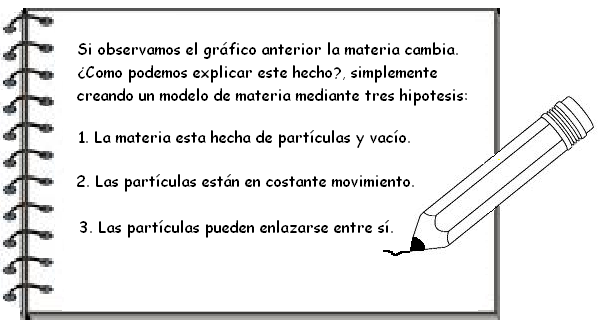 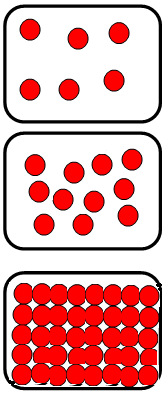 Gases:Partículas sin enlace y moviéndose libremente, chocando entre ellas y con las paredes del recipiente.Líquido:Partículas con ligero enlace entre ellas, por lo tanto con movimiento restringidoSólido:Partículas muy proximas fuertemente enlazadas y y solamente con movimiento vibratorio.I.- Selección Multiple: 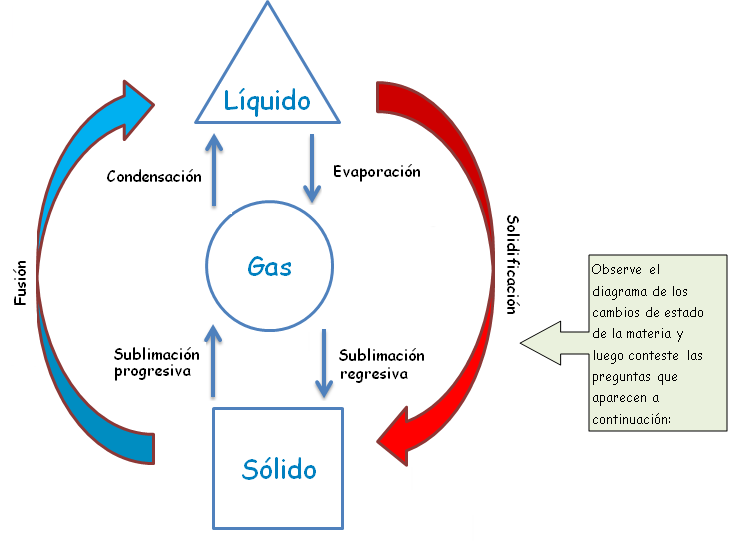 Al dejar un chocolate bajo el sol se produce un cambio llamado:FusiónEvaporaciónSolidificaciónEn el ciclo del agua, está sube a las nubes en estado:GaseosoLiquídoSólido El agua hierve a:O°C100°C20°CLa limonada es un:LíquidoSólidogasII. Complete las siguientes afirmaciones, colocando el nombre del cambio que se produce.Si coloco un hielo al sol El estado es fusiónCuando se coloca un jugo en el refrigerdor SolidificaciónCuando se empañan los vidrios del automovil CondensaciónIII. Recorre el colegio, observa y escribe tres sustancias sólidas, tres líquidas y tres gaseosas.IV. Complete las siguientes oraciones:Puede concluir que los cambios de estado son:La materia cambia de estado mediante el aporte y liberación  de energía,y la podemos encontrar solida, liquída y gaseosa.El proceso de una sustancia en pasar del estado sólido a líquido se denomina:FusiónSi observamos el gráfico el agua a los -10°C, se encuentra en estadoSólidoLo más relevante en está actividad fúe:Posibles respuestas: estamos rodeados de cambios de estado…Elaborado por: Marianela Mora MoralesSustancias solidasSustancias LiquidasSustancias GaseosasPosibles respuestas.Pan del desayunoLecheLos niños que hacian educación fisica botaban vapor en su respiración.